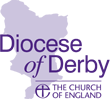 Self-Evaluation ReportTo the brilliant curate,Thank you so much for being willing to complete these reflective questions and submit it in a timely manner.  We really want to know what you think. You are asked to prayerfully consider each item in this questionnaire before responding – and then speak ‘the truth in love’ (Ephesians 4.15).  Please don’t be afraid to mention areas you need to develop in, as this will help us to provide the right training. However, please also feel free to tell us about what you do well and why.  Anywhere from a few sentences to a couple paragraphs for each section would be perfect.  Thank you again! The Rev’d Dwayne EnghOrdained Ministries Development OfficerMay 2021How are you with God at this moment?  How is your journey with God?The vision of the Diocese of Derby is ‘The Kingdom of God: good news for all’ and our mission statement is ‘to proclaim afresh in this generation the good news of the Kingdom.’ How are you growing and leading your church to meet this vision and mission (within the confines of your role as curate)?Who are you currently nurturing to be a mature disciple of Jesus Christ?  Who are you helping to recognise their vocation (whether lay or ordained)? How are you doing this?Effective leaders pay attention to anxieties within themselves and within systems – and have useful approaches of managing them. What creates anxiety for you?  What creates anxiety within the church you are serving?  How do you manage these anxieties?How do you manage your time in a way that demonstrates both an appropriate work ethic and attention to life / family balance with a Sabbath and recreation? 2020-201 has been an historic year with many challenges.  How has the COVID-19 pandemic affected you and your church community?  What have you learned about doing ministry during the pandemic? How might you carry out ministry differently in the future as a result of the pandemic?What three things are you most pleased with / proud of from the past year as a curate?What are three important things that you have learned about yourself and your ministry in the past year?What are three areas that you feel you need to improve on in during the next year?Name of CurateParish / ContextDate